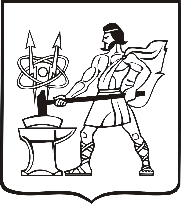 СОВЕТ ДЕПУТАТОВ ГОРОДСКОГО ОКРУГА ЭЛЕКТРОСТАЛЬМОСКОВСКОЙ   ОБЛАСТИР Е Ш Е Н И ЕОт 26.09.2018 № 308/49 О признании утратившим силу решения Совета депутатов городского округа Электросталь Московской области от28.03.2013 №250/47В соответствии с Федеральным законом от 06.10.2003 №131-ФЗ «Об общих принципах организации местного самоуправления в Российской Федерации», Уставом городского округа Электросталь Московской области, в целях приведения муниципальный нормативных правовых актов в соответствие с законодательством, Совет депутатов городского округа Электросталь Московской области РЕШИЛ:1. Признать утратившим силу решение Совета депутатов городского округа Электросталь Московской области от 28.03.2013 №250/47 «Об утверждении Порядка проведения антикоррупционной экспертизы нормативных правовых актов и проектов нормативных правовых актов органов местного самоуправления городского округа Электросталь» (с изменениями от 30.01.2018 №261/41).2. Опубликовать настоящее решение в газете «Официальный вестник» и разместить в информационно-телекоммуникационной сети «Интернет» по адресу: www.electrostal.ru.3. Источником финансирования публикации настоящего решения в средствах массовой информации принять средства, предусмотренные в бюджете городского округа Электросталь Московской области по подразделу 0113 раздела 0100 «Другие общегосударственные вопросы».4. Контроль за исполнением настоящего решения возложить на заместителя Главы Администрации городского округа Электросталь Московской области Волкову И.Ю.Первый Заместитель Главы Администрации городского округа                                                                                                     А.В. ФедоровПредседатель Совета депутатовгородского округа                                                                                                     В.А. Кузьмин